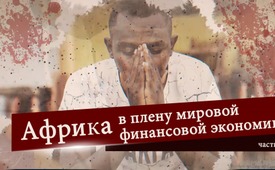 Африка в плену мировой финансовой экономики (серия передач Африка часть1)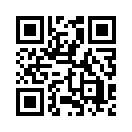 Почему Африка, богатая полезными ископаемыми и пахотными землями впала в нищету и безнадёжность, так что бесчисленное число людей тянет в Европу? Эта серия передач несколько ближе освещает взаимосвязи событий в Африке …Африка богата природными ресурсами, имеет 25% мировых пахотных земель и могла бы легко обеспечить себя продовольствием и энергией. Несмотря на эти благоприятные природные условия, во многих частях Африки наблюдается рост нищеты, и эта безнадёжность побуждает людей эмигрировать в Европу. По мнению финансового эксперта Эрнста Вольфа, ответственность за это несёт мировая финансовая индустрия. А это анонимные инвесторы, которые работают на заднем плане и обеспечивают дальнейшее совершенствование механизмов безжалостной эксплуатации, угнетения и разрушения, о которых идёт речь в данном выпуске. Поскольку население Африки чувствует себя совершенно беспомощным против этой системы, единственная надежда для Африки, по словам Вольфа, состоит в том, чтобы в западном мире поднялось крупное движение против финансовой системы. Но для этого западному миру необходимо сначала узнать и понять взаимосвязи, вызывающие так много страданий в Африке. Данным выпуском Kla.tv мы хотим внести свой вклад в это дело!от hag.Источники:https://ef-magazin.de/2017/10/17/11728-nahrungsmittelversorgung-in-afrika-was-nicht-produziert-wird-kann-nicht-gegessen-werden

https://www.youtube.com/watch?v=bDitbxQyzRgМожет быть вас тоже интересует:---Kla.TV – Другие новости ... свободные – независимые – без цензуры ...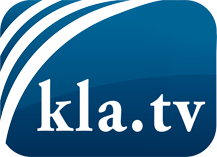 О чем СМИ не должны молчать ...Мало слышанное от народа, для народа...регулярные новости на www.kla.tv/ruОставайтесь с нами!Бесплатную рассылку новостей по электронной почте
Вы можете получить по ссылке www.kla.tv/abo-ruИнструкция по безопасности:Несогласные голоса, к сожалению, все снова подвергаются цензуре и подавлению. До тех пор, пока мы не будем сообщать в соответствии с интересами и идеологией системной прессы, мы всегда должны ожидать, что будут искать предлоги, чтобы заблокировать или навредить Kla.TV.Поэтому объединитесь сегодня в сеть независимо от интернета!
Нажмите здесь: www.kla.tv/vernetzung&lang=ruЛицензия:    Creative Commons License с указанием названия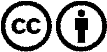 Распространение и переработка желательно с указанием названия! При этом материал не может быть представлен вне контекста. Учреждения, финансируемые за счет государственных средств, не могут пользоваться ими без консультации. Нарушения могут преследоваться по закону.